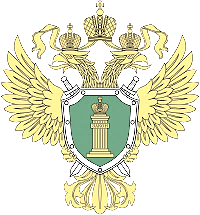 Прокуратура Нижнеилимского районаКАК ЗАСТАВИТЬ ПЛАТИТЬ АЛИМЕНТЫ НА ДЕТЕЙ!В силу п.1 ст.80 Семейного кодекса Российской Федерации родители обязаны содержать своих несовершеннолетних детей.	Однако нередко происходит ситуация, когда кто-то из родителей не содержит ребенка, не участвует в его жизни.	Что же делать? Российское законодательство предусмотрело несколько вариантов понуждения к выплате алиментов.	Так, если один из родителей не содержит ребенка и отсутствует нотариально удостоверенное соглашение об уплате алиментов, то второй родитель либо лицо, его заменяющее, а также органы опеки и попечительства вправе взыскать их в судебном порядке (п. п. 2 - 3 ст. 80 СК РФ).	Соглашение об уплате алиментов, заверенное нотариально, имеет силу исполнительного листа. Если оно есть, то обращаться в суд не требуется (п. 2 ст. 100 СК РФ).	В зависимости от требования алименты взыскиваются в порядке приказного или искового производства. Так, в порядке приказного производства рассматриваются требования о взыскании алиментов на несовершеннолетних детей, если они не связаны с установлением отцовства, оспариванием отцовства (материнства) или необходимостью привлечения других заинтересованных лиц (ч. 1 ст. 121, ст. 122 ГПК РФ).	Судебный приказ и решение суда о взыскании алиментов подлежат немедленному исполнению (ст. 211 ГПК РФ).	Заявление о вынесении судебного приказа подается в мировой суд (п. 1 ч. 1 ст. 23 ГПК РФ), рассматривается судьей в пятидневный срок без вызова взыскателя и должника и проведения судебного разбирательства (ст. 126 ГПК РФ).	Следующая форма – исковое заявление. Такое заявление подается в районный суд и рассматривается по общим правилам искового производства, с обязательным вызовом сторон, возможностью обжалования решения (ст. ст. 23, 24, 131 ГПК РФ).	Исполнительный лист выдается по заявлению взыскателя. Его необходимо подать для исполнения в службу судебных приставов. При этом по ходатайству взыскателя исполнительный лист может быть направлен непосредственно судом (ч. 1 ст. 428 ГПК РФ).	Далее, судебный пристав-исполнитель возбуждает исполнительное производство, как правило, по заявлению взыскателя на основании исполнительного документа: судебного приказа, нотариально удостоверенного соглашения об уплате алиментов (или его нотариально засвидетельствованной копии), нотариально удостоверенного медиативного соглашения (или его нотариально засвидетельствованной копии) либо исполнительного листа, выданного по результатам рассмотрения искового заявления о взыскании алиментов (ч. 1 ст. 12, ч. 1, 5, 6 ст. 30 Закона от 02.10.2007 N 229-ФЗ).	Если судебный пристав-исполнитель не предпринимает мер по отношению к должнику, вы вправе обжаловать его бездействие. Жалоба в письменной форме может быть подана вышестоящему должностному лицу этой службы или через должностное лицо, бездействие которого обжалуется. Также вы вправе обратиться в суд и в прокуратуру.	Если должник все-таки не платит алименты, то есть несколько способов исправить ситуацию:	Первый - обратиться в суд с иском о лишении родительских прав.	Второй - привлечь должника к ответственности за несвоевременную уплату алиментов. 	Третий - привлечь к административной ответственности.	Четвертый - привлечь к уголовной ответственности в виде исправительных либо принудительных работ на срок до одного года, или ареста на срок до трех месяцев, или лишения свободы на срок до одного года.Это возможно, если родитель неоднократно не уплачивал алименты без уважительных причин и при этом ранее уже был привлечен к административной ответственности за неуплату алиментов и считается подвергнутым административному наказанию. 	Кроме того, дополнительно разъясняю, что взыскание задолженности по алиментам за прошедший период на основании исполнительного листа возможно в пределах трехлетнего срока, предшествовавшего предъявлению его ко взысканию. Но если алименты не уплачивались по вине должника, то они могут быть рассчитаны и предъявлены ко взысканию за весь прошедший период (п. п. 1, 2 ст. 113 СК РФ).